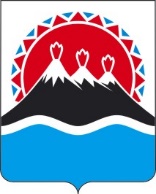 П О С Т А Н О В Л Е Н И ЕГУБЕРНАТОРА КАМЧАТСКОГО КРАЯ                  г. Петропавловск-КамчатскийВ соответствии с постановлением Правительства Российской Федерации от 18.11.2020 № 1855 «О внесении изменений в постановление Правительства Российской Федерации от 31 марта 2020 г. № 384» и постановлением Губернатора Камчатского края от 29.09.2020 № 178 «Об изменении структуры исполнительных органов государственной власти Камчатского края»ПОСТАНОВЛЯЮ:1.	Внести в приложение к постановлению Губернатора Камчатского края от 08.05.2020 № 70 «Об утверждении Порядка и условий назначения и осуществления ежемесячной денежной выплаты на ребенка в возрасте от трех до семи лет включительно» следующие изменения:1)	в части 2 слова «Министерством социального развития и труда Камчатского края» заменить словами «Министерством социального благополучия и семейной политики Камчатского края»;2)	дополнить частями 11.1 и 11.2 следующего содержания:«11.1. Документы (сведения), необходимые для назначения ежемесячной выплаты, запрашиваются КГКУ «Центр выплат» в рамках межведомственного взаимодействия в органах и (или) организациях, в распоряжении которых они находятся, за исключением сведений о рождении ребенка при регистрации записи акта о рождении ребенка за пределами Российской Федерации, а также в случаях, предусмотренных пунктом 11.2 настоящего Порядка.11.2. В случае если заявитель и (или) его супруг (супруга) является сотрудником учреждений и органов уголовно-исполнительной системы Российской Федерации, органов федеральной службы безопасности, органов государственной охраны, органов внутренних дел Российской Федерации, заявителем одновременно с заявлением представляются в КГКУ «Центр выплат» документы, подтверждающие наличие и размер доходов, предусмотренных подпунктами 1, 2 и 7 части 14 настоящего Порядка.В случае если заявление подано лицом (лицами), указанным в абзаце первом настоящего пункта, с использованием Единого портале государственных и муниципальных услуг (функций) или Портала государственных и муниципальных услуг Камчатского края, заявитель в течение 5 рабочих дней со дня подачи заявления представляет в уполномоченный орган документы, подтверждающие наличие и размер доходов указанных лиц, предусмотренных подпунктами 1, 2 и 7 части 14 настоящего Порядка.»3)	в части 21 слова «Министерства социального развития и труда Камчатского края» заменить словами «Министерства социального благополучия и семейной политики Камчатского края».2.	Настоящее постановление вступает в силу через 10 дней после дня его официального опубликования.Пояснительная запискак проекту постановления Губернатора Камчатского края«О внесении изменений в приложение к постановлению Губернатора Камчатского края от 08.05.2020 № 70 «Об утверждении Порядка и условий назначения и осуществления ежемесячной денежной выплаты на ребенка в возрасте от трех до семи лет включительно»Проект постановления Губернатора Камчатского края «О внесении изменений в приложение к постановлению Губернатора Камчатского края от 08.05.2020 № 70 «Об утверждении Порядка и условий назначения и осуществления ежемесячной денежной выплаты на ребенка в возрасте от трех до семи лет включительно» (далее – проект постановления) разработан в соответствии с постановлением Правительства Российской Федерации от 18.11.2020 № 1855 «О внесении изменений в постановление Правительства Российской Федерации от 31 марта 2020 г. № 384» и постановлением Губернатора Камчатского края от 29.09.2020 № 178 «Об изменении структуры исполнительных органов государственной власти Камчатского края».Представленный проект постановления предлагает внести изменения в приложение к постановлению Губернатора Камчатского края от 08.05.2020 № 70 «Об утверждении Порядка и условий назначения и осуществления ежемесячной денежной выплаты на ребенка в возрасте от трех до семи лет включительно» (далее – постановление от 08.05.2020 № 70) в части уточнения наименования исполнительного органа государственной власти Камчатского края, уполномоченного назначать и осуществлять ежемесячные денежные выплаты на ребенка в возрасте от трех до семи лет включительно. Кроме того, проектом постановления предполагается дополнить Порядок и условия назначения и осуществления ежемесячной денежной выплаты на ребенка в возрасте от трех до семи лет включительно, утвержденный постановлением от 08.05.2020 № 70, нормой в соответствии с которой заявитель и (или) его супруг (супруга) являющиеся сотрудниками учреждений и органов уголовно-исполнительной системы Российской Федерации, органов федеральной службы безопасности, органов государственной охраны, органов внутренних дел Российской Федерации, для получения меры социальной поддержки одновременно с заявлением представляют документы, подтверждающие наличие и размер получаемых ими доходов.Для реализации настоящего проекта постановления не потребуется увеличение объема средств бюджета Камчатского края.В соответствии с постановлением Правительства Камчатского края от 18.05.2010 № 228-П «Об утверждении Положения о порядке проведения антикоррупционной экспертизы нормативных правовых актов и проектов нормативных правовых актов исполнительных органов государственной власти Камчатского края» настоящий проект постановления Губернатора Камчатского края размещен на Едином портале проведения независимой антикоррупционной экспертизы и общественного обсуждения проектов нормативных правовых актов Камчатского края в информационно-телекоммуникационной сети «Интернет» для проведения независимой антикоррупционной экспертизы (htths://npaproject.kamgov.ru) в срок с 10 декабря 2020 года по 18 декабря 2020 года.10.12.2020 проект постановления направлен в прокуратуру Камчатского края для проведения правовой экспертизы.[Дата регистрации]№[Номер документа]О внесении изменений в приложение к постановлению Губернатора Камчатского края от 08.05.2020 № 70 «Об утверждении Порядка и условий назначения и осуществления ежемесячной денежной выплаты на ребенка в возрасте от трех до семи лет включительно» Губернатор Камчатского края[горизонтальный штамп подписи 1]В.В. Солодов